Urban Land Use Analysis ActivitySyllabus Point: Factors affecting the pattern of urban economic activities (retail, commercial, industrial), including physical factors, land values, proximity to a central business district (CBD) and planningTask: look at each of the land use maps of the cities and take notes on the patterns within the city.Brussels, BelgiumBrussels, BelgiumBrussels, Belgium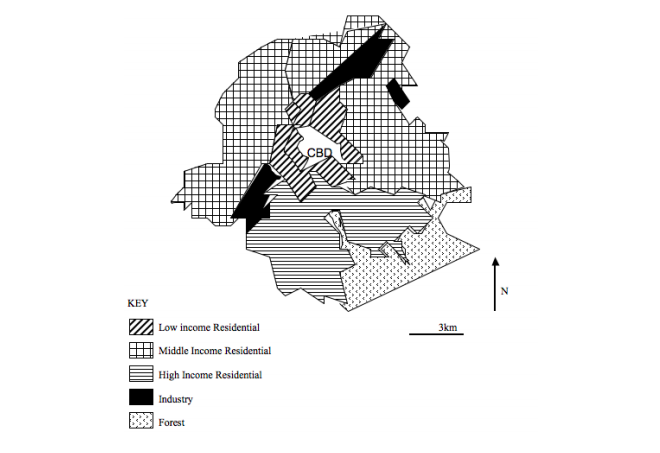 CommercialIndustrialResidentialOther featuresLand Use Model Ipswich, EnglandIpswich, EnglandIpswich, England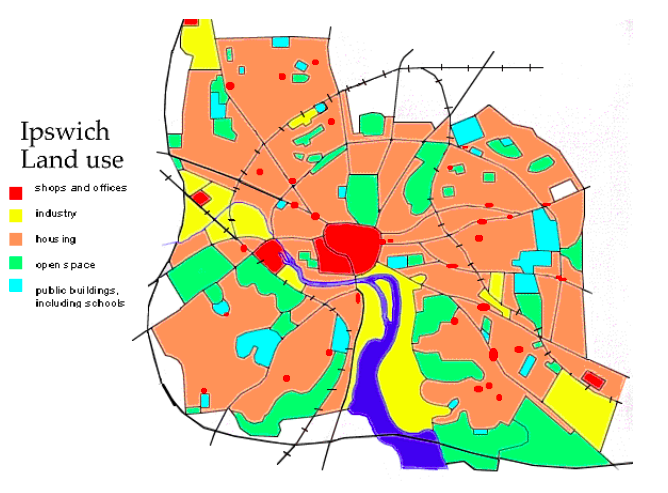 CommercialIndustrialResidentialOther featuresLand Use Model Pune, IndiaPune, IndiaPune, India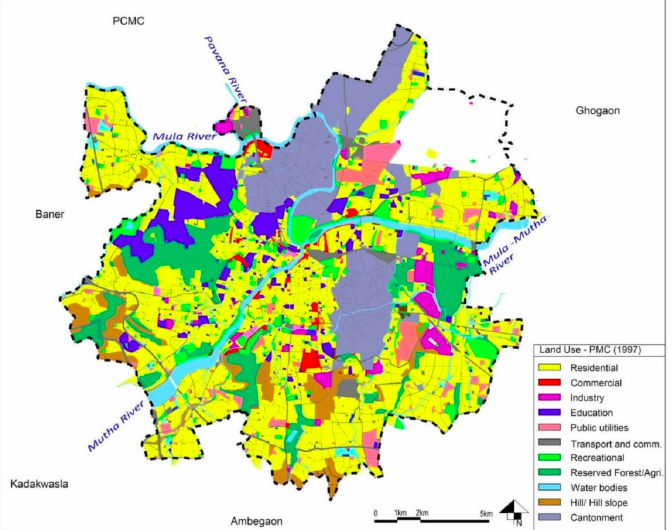 CommercialIndustrialResidentialOther featuresLand Use Model Manila, PhilippinesManila, PhilippinesManila, Philippines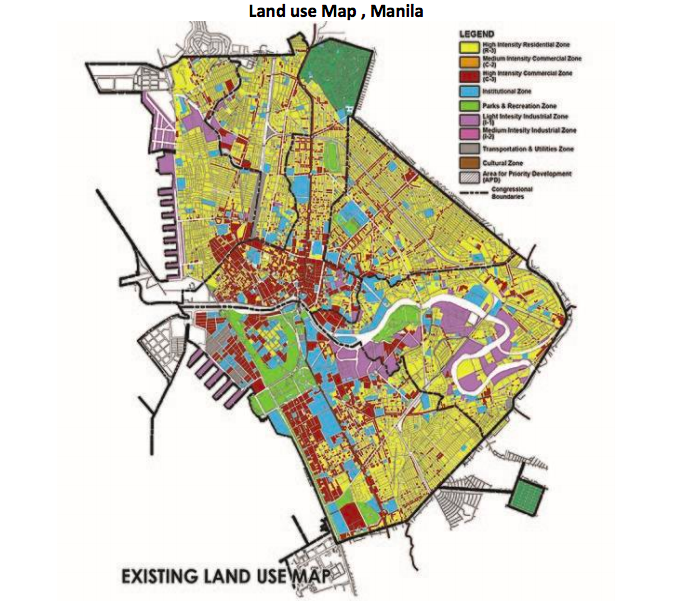 CommercialIndustrialResidentialOther featuresLand Use Model 